附件一：上海交通大学新型冠状病毒感染的肺炎疫情突发处置流程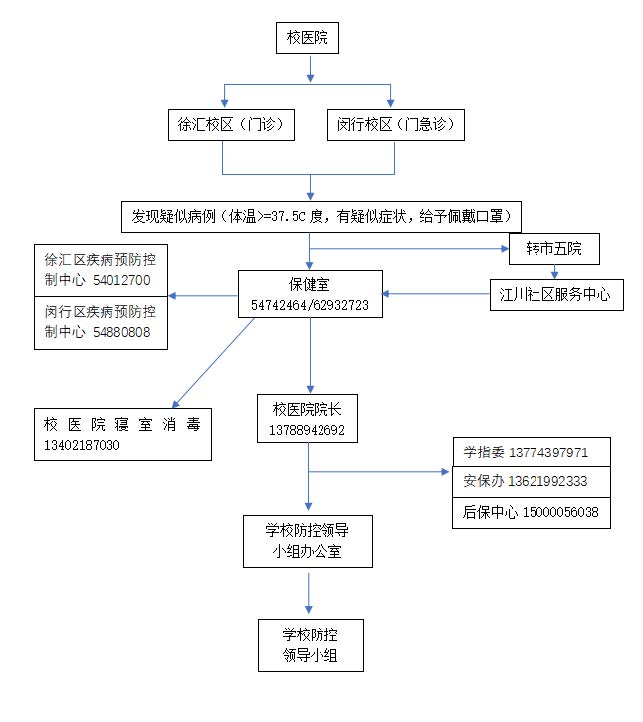 